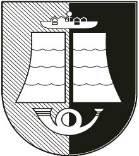 ŠILUTĖS RAJONO SAVIVALDYBĖSADMINISTRACIJOS DIREKTORIUSĮSAKYMASDĖL ŠILUTĖS RAJONO SAVIVALDYBĖS SMULKIOJO IR VIDUTINIO VERSLO BEI ASOCIACIJŲ RĖMIMO TVARKOS APRAŠO IR JO PRIEDŲ PATVIRTINIMO2019 m. rugsėjo       d. Nr. A1-         Šilutė	Vadovaudamasi Lietuvos Respublikos vietos savivaldos įstatymo 29 straipsnio 8 dalies 2 punktu, Lietuvos Respublikos smulkiojo ir vidutinio verslo plėtros įstatymo 5 straipsnio 1 dalimi, 6 straipsnio 2 dalimi:   T v i r t i n u: Šilutės rajono savivaldybės smulkiojo ir vidutinio verslo bei asociacijų rėmimo tvarkos aprašą (pridedama);Prašymą dėl smulkiojo ir vidutinio verslo bei asociacijų rėmimo lėšų skyrimo (priedas Nr. 1);Šilutės rajono savivaldybės smulkiojo ir vidutinio verslo bei asociacijų veiklos finansinę ir tarpinę ataskaitas (priedas Nr. 2);Ataskaitą apie dirbančius asmenis naujai įsteigtose darbo vietose (priedas Nr. 3);Šilutės rajono savivaldybės smulkiojo ir vidutinio verslo bei asociacijų rėmimo lėšų sutartį (Sutartis Aprašo 5.1 ir 5.2 punktams) (priedas Nr. 4);Šilutės rajono savivaldybės smulkiojo ir vidutinio verslo bei asociacijų rėmimo lėšų sutartį (Sutartis Aprašo 5.3, 5.4, 5.5 ir 5.6 punktams) (priedas Nr. 5).Pripažįstu netekusiu galios Administracijos direktoriaus 2017 m. birželio 8 d. įsakymą Nr. A1-660 „Dėl Šilutės rajono savivaldybės smulkiojo ir vidutinio verslo bei asociacijų rėmimo tvarkos aprašo patvirtinimo“. Administracijos direktoriaus pavaduotoja,	     Dalia Rudienėpavaduojanti administracijos direktorių														                                                                                              Remigijus Budrikas	Živilė Targonskienė	Vita Stulgienė2019-09-18	2019-09-18 G	2019-09-17RengėAušra Stakvilevičienė2019-09-17